Desafío seleccionado: NombreDESCRIPCIÓN DE LA PROBLEMÁTICA (1250 caracteres)Describa brevemente la problemática elegida. ¿Cuáles pueden ser las principales causas? ¿Cuál es el verdadero problema a resolver? DescripciónDESCRIPCIÓN DE LA SOLUCIÓN (1250 caracteres)Describa brevemente el producto/servicio y por qué lo considera una solución a la problemática elegida. ¿Por qué esta propuesta es una buena solución al problema? ¿Por qué se diferencia de otras propuestas existentes? Describa brevemente la tecnología seleccionada, el funcionamiento, las necesidades para su implementación, entre otras.DescripciónIMPACTO (1000 caracteres)Describa brevemente el impacto social y/o ambiental que genera la propuesta de solución.ImpactoINNOVACIÓN (1000 caracteres)Fundamente brevemente por qué considera que esta propuesta representa una solución innovadora a la problemática seleccionada.InnovaciónPRE FACTIBILIDAD ECONÓMICA, SOCIAL Y SUSTENTABILIDAD AMBIENTAL (1500 caracteres)Describa brevemente las razones que hacen de esta propuesta una propuesta sostenible en el tiempo. Fundamente por qué considera que esta propuesta es presupuestariamente abordable, por qué es viable o aceptable socialmente Propuesta sosteniblePROPUESTAS QUE DESCARTARONEnumere, en caso de haber descartado ideas, las diferentes propuestas que han analizado hasta elegir la actual y mencione brevemente el porque.Propuesta descartadaREFERENCIASEscriba aquí todas las fuentes de información que consultaron y de las que obtuvieron información para construir su propuestaReferenciasEquipo: Nombre  equipoSEde:Nombre sede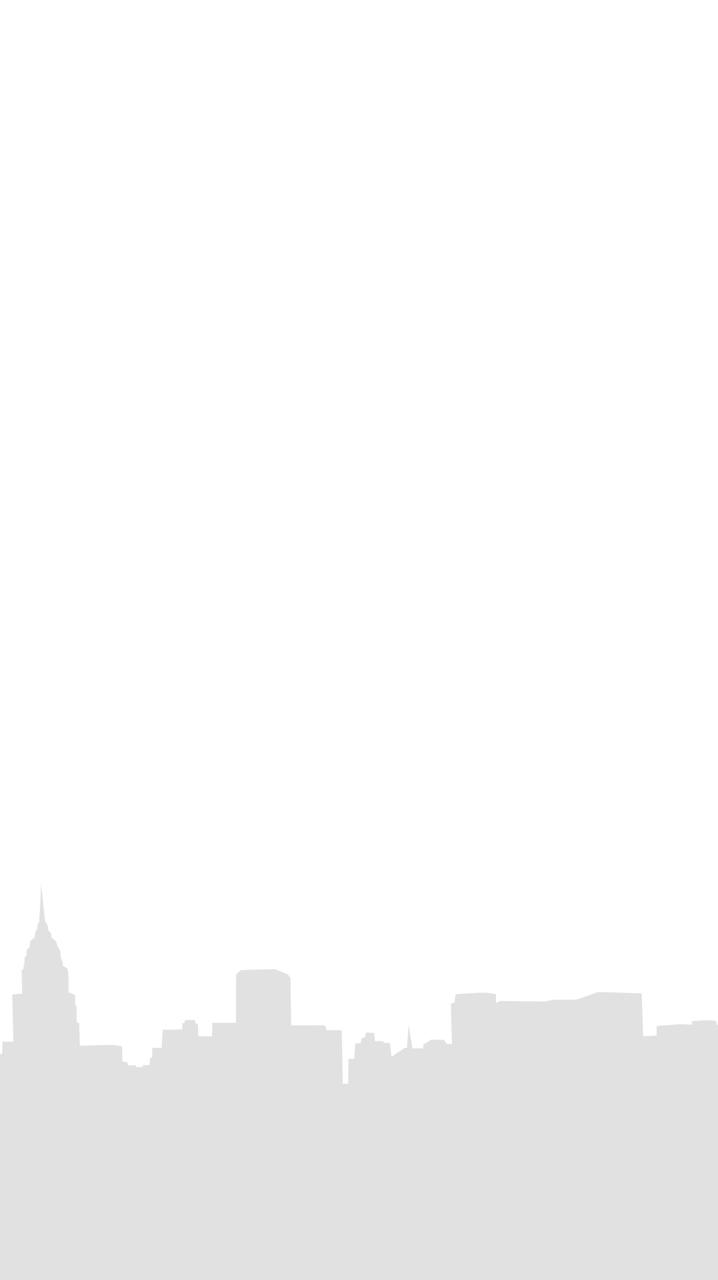 